信念与荣耀：黑客们的故事二十六、数字罗宾汉选自《电脑报》2013年第17期1994年，中国刚刚加入互联网，而此时互联网上的商业信息已经开始多于科研信息。为了军事目的而开发的互联网一开始先是成为研究人员的乐园，继而，普通人也加入了这场狂欢。数字化信息的方便传递给许多产业带来了冲击，首当其冲的自然是智力产品。当互联网传输的成本正在快速向零逼近的时候，数字化的图书、图片、音乐、电影成了网络流量的主流：版权法在这个跨国界的难以追踪的大网上似乎难以实施。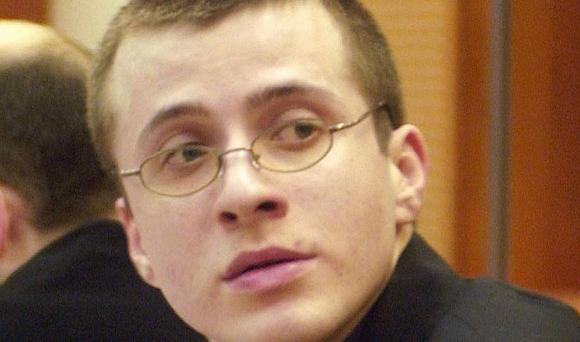 约恩·莱赫·约翰森（Jon Lech Johansen）面壁者内容提供商们很早就意识到一个毁灭性的问题：当人们都可以容易地在网上获得免费的内容时，会导致整个产业链的崩溃。许多人依赖智力产品而生活；没有了掏钱的消费者，制片人、导演、演员、制作人、歌手、作家、编辑等等，都会陷入可怕的境地。没有更多的投入，就没有更好的产品，收入就会进一步下降，人们就会跳槽。这是一个恶性循环。所以，趁着情况进一步恶化之前，媒体集团和好莱坞的说客们开始在华盛顿频频出没。1998年，数字千年版权法获得全票通过。这是对1996年世界产权组织一个条约的承认，把侵犯版权的行为视为刑事犯罪。破解受版权保护的技术、设备、产品和服务都会受到严惩，甚至是使用盗版内容，最高也可获刑十年，并处以最高100万美元的窃金。就在那年，可怕的Napster出现了。这款音乐P2P软件当时是网络中用户数增长最快的软件之一，从被注意到的那一刻开始就一直官司缠身，同时用户迅速增长。到了2000年，每天使用Napster下载的歌曲多达300多万首，当年给唱片业带来的损失估计超过100亿美元。当时的电影行业也在面临同样的问题。1995年，人们开发了DVD，这种设备使用波长更短的蓝色激光，能在与CD同样大小的盘面上存储更多的数据。作为取代录象带的设备，DVD工作得不错，但是数字化存储的DVD电影，无疑也会面临和CD音乐同样的问题。很显然，数字版权保护技术就是最容易想到的方法。随后大多数厂商都同意了css技术标准——它不是网页设计中的层叠样式表，而是“数据干扰系统”的简称。这一系统的目的是防止DVD中数据的复制，并且能支持DVD的分区——因为全球各地电影上映时间不同，用分区能够防止那些后上映地区观众以DVD代替影院观影，影响票房收入。这一系统的设计还是不错的，直到碰上了一个高中辍学的小伙子为止。破壁人小伙子名叫约恩·莱赫·约翰森，出生于1983年11月，挪威人。1999年，他写了个叫做DeCSS的软件，让css失去了怍用。这好像是他的第一个广为人知的作品，却已经能让全球电影发行公司跳脚大骂，也给他赢得了“DVD约恩”的称号。约恩很早就接触计算机了。现在在他的网站上还有一张儿时的照片：圆鼓鼓的小脸，金发，坐在电脑桌前——主机似乎是一台Commodore 64，一台电视来充当显示器，旁边还放着一部磁带录音机。据他自己说，他完全是自学编程的，从一本对他来说年纪也偏大的书——《8086和8088编程》以及网站和IRC上获取养料。在1998年他首次开始使用Linux，同时在网上认识的两位欧洲程序员的帮助下开始了DeCSS项目。当时他在上高中，而且第一年就得了卡洛丽妮奖——这是一个给优秀高中生发的奖项，说明这位学生在运动、艺术或文化上作出了重要的贡献。然而，在高一结束的时候，虽然平均成绩达到5.75分（满分6分），他还是决定退学，开始专攻“数据格式逆向工程”的领域——说得直白点，就是设法破解加密存储的数据格式。显然，DeCSS捅了马蜂窝。2002年，在漫长的调查之后，他被告上法庭。他说自己并不是这个软件的原始开发者，不过是帮着写了一些图形用户界面组件而已。电子前线基金会帮助他辩护，还给他发了一个“电子前线基金会先锋奖”来表示对他的支持。在庭上，辩护律师声称约恩并没有非法访问那些DVD——那些都是他自己买的，而且完全是自己使用。庭审持续了一个月，最后约恩无罪开释。在这一系列调查中，约恩也没有闲着。2001年，他写了一个能够破解MP3版权保护的软件，在获释之后，他在这条路上坚定不移地走下去——苹果公司的QuickTime格式、FirePlay保护、iTunes音乐商店下载音乐的保护系统、AirPortExpress的保护都一一被破解。看来他也是个果粉呢，虽然是乔布斯不大喜欢的那种。在把苹果公司的保护技术玩了个遍之后，微软公司的WMV格式也惨遭毒手，然后是索尼。然后又是苹果，不过这次是iPhone——他能让需要运营商激活的iPhone不经激活就能当iPod Touch用。2007年起，约恩搬到美国长期居住，与别人合作创建了一家公司，并担任CTO。这家公司开发了一种能够转换不同音乐格式的软件；但是也许是他觉得一个个破解太麻烦，所以干脆做了个集成：这款软件会解除所有受到保护的音乐格式，转换成任何格式，让它们可以在任何设备上播放。下期预告：1999年，预言中的世界末日还没有来到，梅丽莎就先来了。这个以一位迈阿密脱衣舞娘命名的病毒迫使许多公司关闭了电邮系统，估计造成了8000万美元的损失。